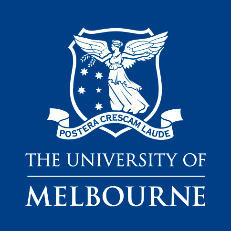 health & safetyBomb/Substance and Phone Threat ChecklistCall TakerCall TakerCall TakenCall TakenCall TakenCall TakenNameDate callNumber calledCall startCall endBomb Threat QuestionsBomb Threat QuestionsWhen is the bomb going to explode?Where did you put the bomb?What does the bomb look like?What kind of bomb is it?What is in the bomb?When did you put it there?What will make the bomb explode?Did you place the bomb?Why did you put it there?What is your name?Where are you/what’s your address?SUBSTANCE THREAT QUESTIONSSUBSTANCE THREAT QUESTIONSWhat kind of substance is in it?When will the substance be released?Where is it?What does it look like?When did you put it there?How will the substance be released?Is the substance liquid, powder or gas?Did you put it there?Why did you put it there?What is your name?Where are you/what’s your address?Caller’s VoiceCaller’s VoiceSex of callerAccent (specify) Speech impediments (specify)Voice (loud, soft, and so on)Speech (fast, slow and so on)Dictation (clear, muffled, and so on)Manner (calm, emotional, and so on)Did you recognise the voice?Was the caller familiar with the area?Threat LanguageThreat LanguageThreat LanguageThreat LanguageThreat LanguageThreat LanguageBackground NoiseBackground NoiseWell spokenStreet noisesIncoherentHouse noisesIrrationalAircraftTapedVoicesMessage read by callerMusicAbusiveMachineryOther:Other:EXACT WORDING OF THREATACTIONSACTIONSACTIONSACTIONSReport call immediatelyPhone number